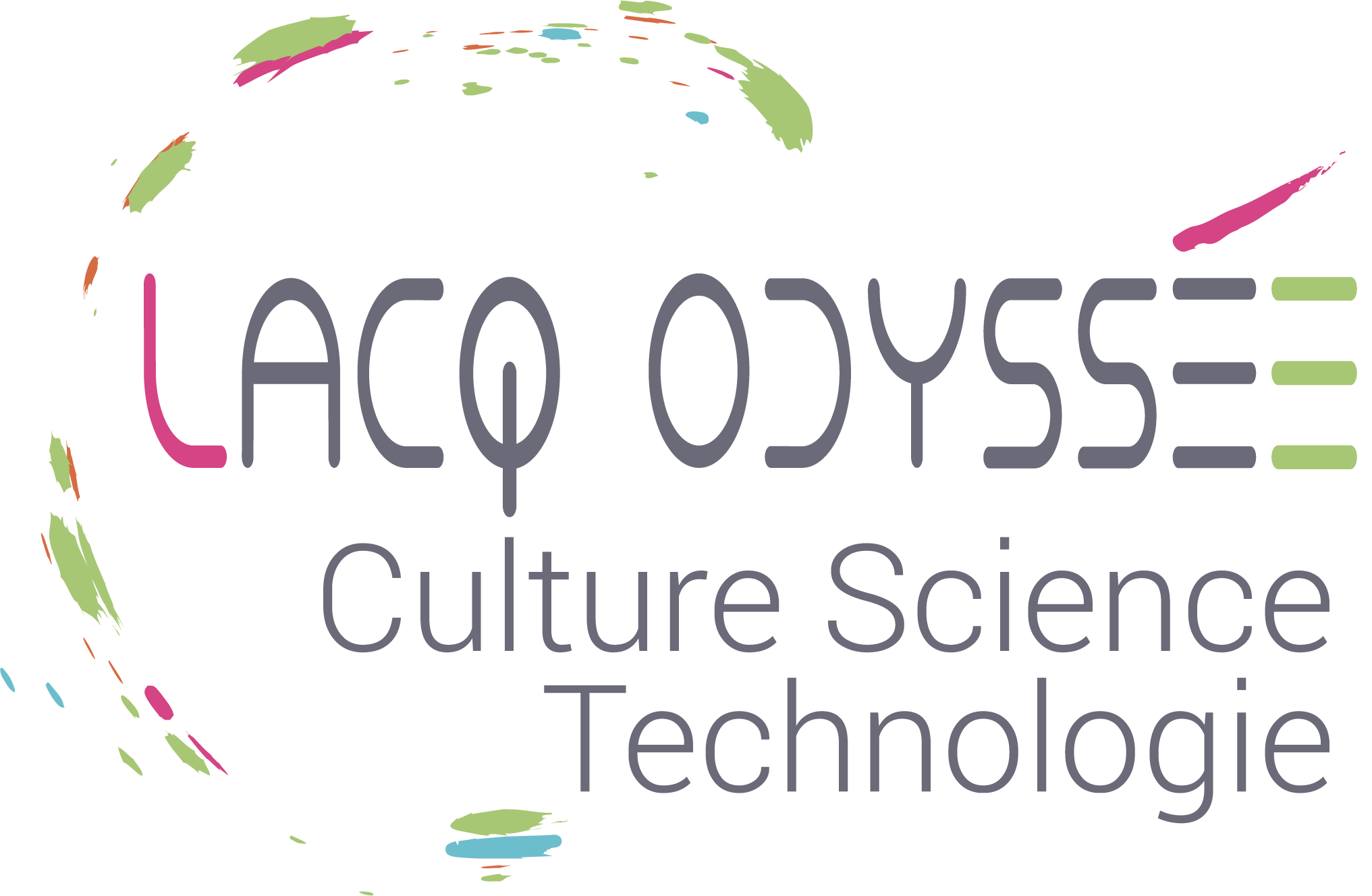 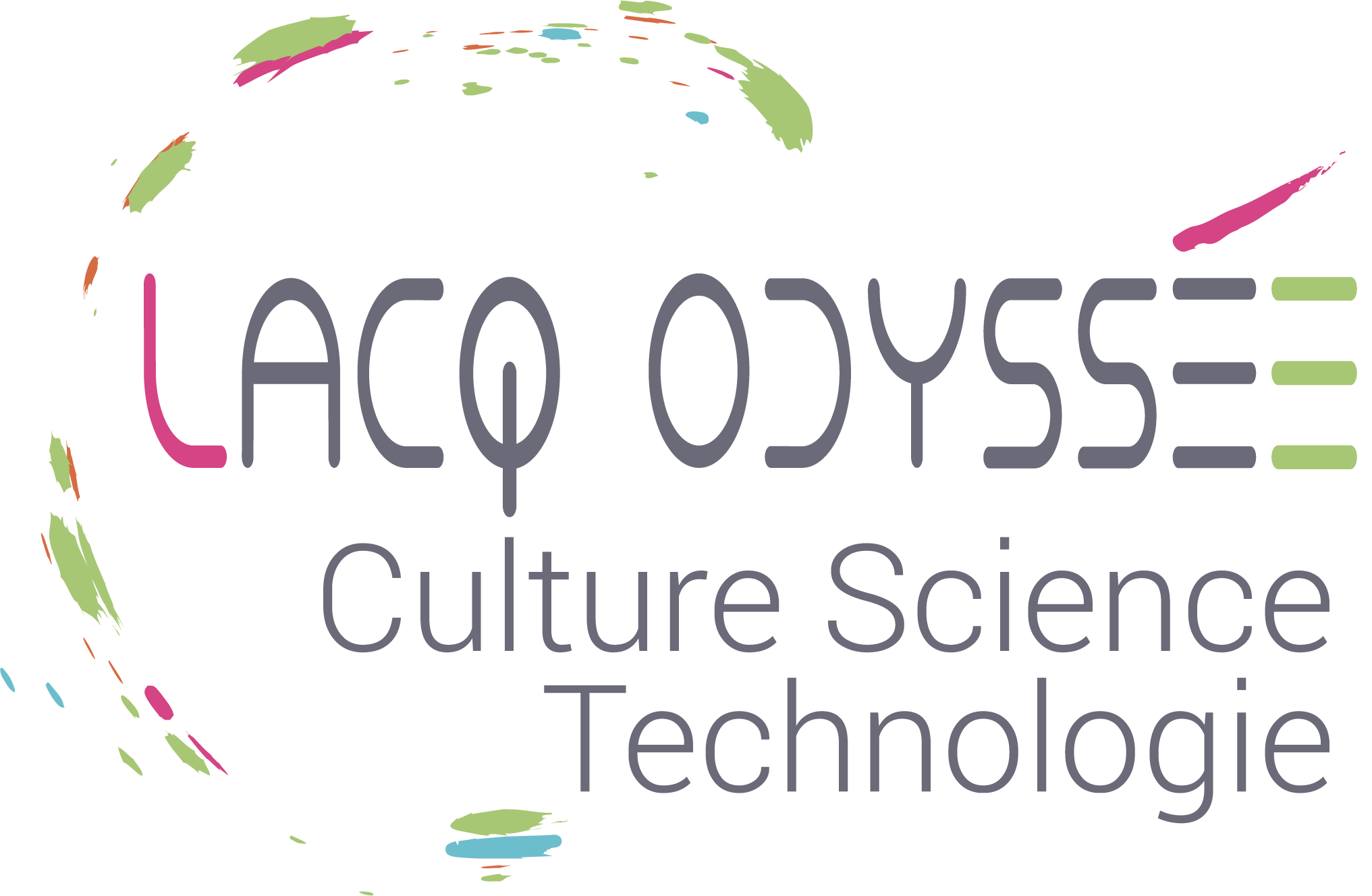 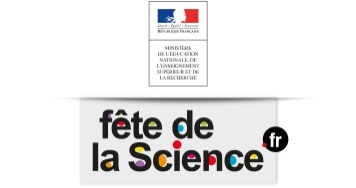 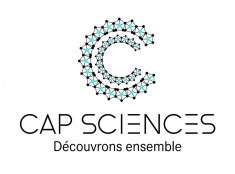 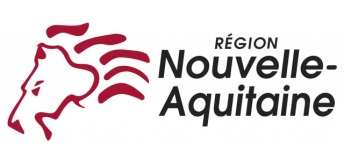 APPEL A PROJETSFÊTE DE LA SCIENCE 2019Du 5 au 13 octobre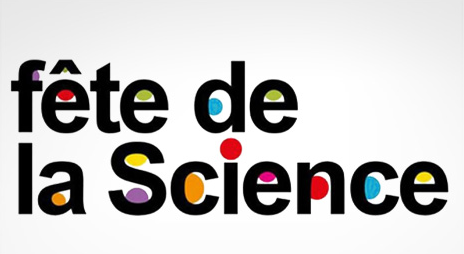 A RENVOYER AVANT LE 7 JUINCONTACTS :Pour les départements de la Dordogne, Gironde et Lot-et-Garonne, votre correspondante de Cap Sciences est :Françoise FOURNIE – f.fournie@cap-sciences.net07 82 27 81 58Pour les départements des Landes et Pyrénées Atlantiques votre correspondante de Lacq Odyssée est :Anne-Sophie DEMAT - anne-sophie.demat@lacqodyssee.fr05 59 80 58 85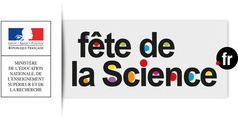  LA STRUCTURE ORGANISATRICE LE PORTEUR DE PROJET L’ACTIONTitre de l’action : Présentation synthétique de l’action (descriptif court –150 mots max)Présentation détaillée de l’action (type de projet, motivations, les étapes du projet, etc. – sans limite de mots)Lieu de l’action : (adresse postale)Dates et horaires :Type de l’action : (souligner la ou les réponses)AtelierExposition Jeu Conférence Rencontre / débat Spectacle Visite Village des sciences Parcours scientifique Salon Festival Public cible : (souligner la ou les réponses)Maternelle (3 - 5 ans)Primaire (5 - 10 ans) Collège (11 - 14 ans) Lycée (15 - 16 ans) Etudiants (18 - 25 ans) Familles Seniors Référent scientifique : (caution du contenu scientifique exposé au public) Indispensable pour l’examen du dossierPartenaires pressentis :FICHE BUDGETVous pouvez demander l’attribution d’une petite aide pour la mise en place de votre projet. Pour cela, il est indispensable que le budget soit détaillé et justifié. Sous chacune des catégories, merci de détailler les frais.Aucun engagement financier ne doit être pris avant l’attribution du financement. Le montant TTC des sommes allouées vous sera communiqué après concertation du Comité fin juin 2019.L’aide financière attribuée sera versée sous forme de remboursement de frais engagés.   Si vous faites appel à un prestataire, demandez-lui de facturer directement Cap Sciences, Hangar 20 Quai de Bacalan, 33300 BORDEAUX (dans l’objet de la facture doivent apparaître la mention « Fête de la science 2019 » et le nom de votre structure).  Si vous faites l’avance des frais, vous facturerez Cap Sciences en joignant les justificatifs de paiement.Au regard du coût total du projet, (nom de votre structure) sollicite une aide de ______ €Aucune facture ne sera prise en compte après novembre 2019.NomAdresseSite internetNomPrénomFonctionTéléphone fixeTéléphone mobileAdresse e-mailCHARGESCHARGESCHARGESPRODUITSPRODUITSPRODUITSMontant (€)Montant (€)PrévisionnelPrévisionnelFonds propresxx € Achatsxx € Co-financementxx € Défraiementxx € Subventions demandéesxx € Communicationxx € TOTAL DES CHARGESTOTAL DES CHARGESxx € TOTAL DES PRODUITSTOTAL DES PRODUITSxx € 